Republika Hrvatska	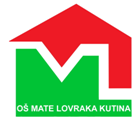 Županija sisačko-moslavačkaOsnovna škola MATE LOVRAKA          K  U  T  I  N  AOIB:  804 626 71 526 								    Broj RKP- a       15903							             MB               03327914								     OIB        80462671526							                 Šifra djelatnosti    8520BILJEŠKE UZ FINANCIJSKI IZVJEŠTAJ ZA RAZDOBLJE 01.SIJEČNJA 2020.  - 31.PROSINCA 2020. GODINEOBRAZAC PR-RASPRIHODIAOP 001 – Ukupan prihod poslovanja u iznosu od 9.416.583 kune, odnosi se na:AOP 045 – Tekuće pomoći iz proračuna koji nije nadležan u iznosu od 7.623.536 kuna odnose se na:AOP 057 – Pomoći od izvanproračunskih korisnikaplaća za zaposlene putem mjere zapošljavanja – stjecanje prvog radnog iskustva/ pripravništvaAOP 064 – Tekuće pomoći proračunskim korisnicimaplaće i ostala materijalna prava zaposlenika u iznosu od 7.068.055 kunapomoći iz Županije – natjecanja i obljetnica škole 7.344 kunaMZO za radne udžbenike 97.405 kunaAOP 065 – Kapitalne pomoći iz proračuna koji nije nadležan MZOpomoći iz MZO za nabavu prijenosnih računala za informatiku za područne škole u iznosu od 48.712 kunasredstva za nabavu knjiga za školsku knjižnicu u iznosu od 2.500,00 kunasredstva za nabavu udžbenika za višegodišnju upotrebu 98.086 kunaAOP 066 – Pomoći temeljem prijenosa EU sredstavatekuće pomoći temeljem prijenosa EU sredstava -  plaće pomoćnika u nastavi 106.459 kuna, projekt prehrane učenika FEAD u iznosu od 65.262 kunaAOP 105 – Prihodi od upravnih i administrativnih pristojbi, prihodi po posebnim	propisimaodnose se na prehranu učenika u školskoj kuhinji, koji su smanjeni u odnosu na prošlu godinu obzirom da je više učenika uključeno u projekt besplatne prehrane, te zbog mjera proizašlih iz Odluke o proglašenju epidemije COVID-19 zbog kojih nije bilo nastave u dijelu ožujka, travnju, svibnju i dijelu lipnjaAOP 123 – Prihodi od prodaje proizvoda i pruženih uslugaodnose se na najam sportske dvorane do ožujka 2020. u iznosu 3.000 kntekuće donacije u iznosu od 1.850 kunakapitalne donacije 13.300 kunaAOP 131 – Prihodi od nadležnog proračuna – Grad Kutinaza tekuće poslovanje 1.311.033 kuneza nabavu nefinancijske imovine - nabavu opreme (kosilica i pametna ploča) u iznosu od 20.000 kunaotplata kredita u iznosu od 327.600,00 kuna podignutog  u PBZ d.d. u sklopu energetske obnoveRASHODIAOP 148 – Ukupan rashod poslovanja u iznosu od 8.955.736 kuna odnosi se na:AOP 149 –  Rashodi za zaposlene plaće i doprinosi zaposlenika u iznosu od 7.194.329 kuna, povećani su u odnosu  na prošlu godinu, zbog povećanja koeficijenta i dodataka po sporazumu na plaćeAOP 155 –  Ostali rashodi za zaposlene povećani su u odnosu na prošlu godinu zbog povećanja iznosa materijalnih prava zaposlenika (regres, božićnica i sl.)AOP 160 -  Rashodi za materijal i energijunaknade troškova zaposlenima smanjeni su u odnosu na prošlu godinu (naknada za prijevoz, službena putovanja i sl.) zbog zbog mjera proizašlih iz Odluke o proglašenju epidemije COVID-19 zbog kojih nije bilo nastave u dijelu ožujka, travnju, svibnju i dijelu lipnjarashodi za zdravstvene usluge povećani su u odnosu na prošlu godinu zbog većeg broja zaposlenika koji su išli na  sistematski pregledostali nespomenuti rashodi smanjeni su u odnosu na prošlu godinu, ponajviše zbog provjera diploma u 2019., a  kojih rashoda u ovoj godini nije biloAOP 171 – Sitni inventarpovećan u odnosu na prošlu godinu zbog opremanja sredstvima doznačenim  krajem prošle godine od MZO-a za kurikularnu reformuAOP 188 – Reprezentacijasmanjen u odnosu na prošlu godinu, jer smo u 2019. imali 230. obljetnicu škole pa su i troškovi bili većiAOP 246 – Naknade građanima i kućanstvima na temelju osiguranja i druge naknadeiznos od 97.406 kunu odnosi se na radne udžbenike za školsku godinu 2019./20. doznačen od MZOAOP 286 – Obračunati prihodi poslovanjaodnose se na prihod kuhinjeAOP 341 – Rashodi za nabavu nefinancijske imovine:AOP 374 – Knjige- rashodi u iznosu od 98.086 kuna,  manji su u odnosu na prošlu godinu jer je  ove   godine kupljeno manje udžbenika za višegodišnju upotrebu- lektira za školsku knjižnicu u iznosu od 2.500,00 kuna, AOP 393 – Rashodi za dodatna ulaganja na nefinancijskoj imovini:u odnosu na prošlu godinu, ove godine nije bilo dodatnih ulaganja na građevinskim objektimaAOP 409 – Obračunati prihodi od prodaje nefinancijske imovinenenaplaćeni prihodi od prodaje stanova i prehrane učenikaAOP 518 – Izdaci za financijsku imovinu i otplatu zajmovaodnose se na iznos otplaćenog dijela kredita PBZ d.d. podignutog 2018. godine vezano za energetsku obnovu AOP 637 – Unaprijed plaćeni rashodi budućih razdobljaodnosi se na kontinuirane rashode budućih razdoblja , plaća i naknada zaposlenikaAOP 641 – Stanje novčanih sredstava na kraju izvještajnog razdobljaiznosi 0,00 kuna, jer škola posluje u sustavu gradske riznice i nema više svoj račun ni blagajnuOBRAZAC BILANCAAOP 001  - ukupno stanje imovine, nema značajne promjene u odnosu na prošlu godinuAOP 031 – udžbenici za višegodišnju upotrebu od MZO-a za školsku godinu 2019./20. i	2020./21.AOP 063 – stanje financijske imovineAOP 073 – potraživanja se odnose na naknade plaće za vrijeme bolovanje na teret    HZZO-a za zaposlenike, povećana su u odnosu na prošlu godinu jer ove godine     nije bilo zatvaranja i refundacije bolovanja (po obavijesti MZO-a)AOP 129 – škola posjeduje 21 dionicu nominalne vrijednosti 2.100,00 kunaAOP 141 – potraživanje za prihod poslovanja odnosi se na prihode od školske kuhinje i             produženog boravaka, umanjenog za iznos ispravka vrijednosti potraživanja               u ukupnom iznosu od 8.180,70 kuna, te potraživanje za prihode iz proračunaAOP 158  - potraživanje za otplatu stanovaAOP 164 – kontinuirani rashodi budućih razdoblja odnose na na plaće zaposlenika 	za 12/2020AOP 198 – Obveze za kredite i zajmoveostatak glavnice kredita PBZ d.d. koji je škola podigla za energetsku obnovu, troškove otplate snosi osnivač Grad KutinaAOP 246 – Obračunati prihodi poslovanja odnose se na potraživanja od školske kuhinjeAOP 250 – Izvanbilančni zapisi evidentirana je oprema dana na korištenje školi, a vezana uz provedbu kurikularne reforme.OBRAZAC RAS – FUNKCIJSKIAOP 110 – ukupan rashod PR-RAS AOP 404AOP 122 – rashodi vezani za prehranu učenikaOBRAZAC P-VRIONije bilo promjena u vrijednosti i obujmu imovine i obvezaOBRAZAC OBVEZEAOP 001 – stanje obveza na početku izvještajnog razdobljaAOP 036 – stanje obveza na kraju izvještajnog razdoblja odnosi se na obveze prema                       dobavljačima, obveze za zaposlene i bolovanja duža od 42 danaAOP 083 – obveze za nabavu nefinancijske imovine odnose se na ulaganja koja nisu                      podmirena zbog nezavršenog sudskog spora za iznos 194.274 knAOP 090 - nedospjele obveze odnose se na:plaće i naknade zaposlenika za 12/2020;račune koji nisu u valuti; međusobne obveze proračunskih korisnikadio neotplaćenog kredita podignut u PBZ d.d. za energetsku obnovuKutina, 29.01.2021.Osoba za kontaktiranjeIvanka Ljubanović KrznarićTelefon 044 660 102									Ravnateljica								______________________                                                                                                Vedrana Banda, mag.paed.